Alice Wu LimPhD, Data Scientist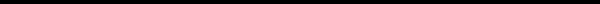 Los Angeles, CA 90048 Remote, Any Time Zone 862.485.3465limwualice@gmail.com http://www.alicewulim.comEducationSyracuse University/ PhD in MathematicsAugust 2015 - May 2021Thesis in Differential GeometryReceived Kibbey Prize for excellence in PhD research. Syracuse University / MS in MathematicsAugust 2015 - May 2018Relevant courses include: Probability and Statistics (4 graduate courses), Enumeration, Design, and Matroids, Graph Theory, Functions in Complex Variables, Calculus on ManifoldsUniversity of California, Los Angeles / BS in MathematicsAugust 2011 - May 2015Relevant courses include: Fourier Analysis, Introduction to C++ExperienceHack for LA / Data Scientist (Volunteer)January  2023 - CurrentDesigning and implementing a data cleaning pipeline to transform raw input data from the Socrata API related to LA city parking and update the Google Cloud Platform database with geospatial dataDeveloping a list of data cleaning steps to ensure the data meets the client's requirementsCreating code to extract, transform, and load data into the databaseConducting multiple tests to ensure data is correctly formatted and cleanedDeploying the pipeline to GCP for real-time data processing and updatesManaging the end-to-end project, from initial requirements gathering to final deployment, ensuring timelines and deliverables are metVisualized data using Looker StudioCollaborated with team members to troubleshoot and resolve any issues that arose during the projectCity of Hope / Data Scientist (Research fellowship)April 2022 - October 2022Used an unsupervised learning machine learning predictive model in Python and SQL, statistical model, and advanced data analysis to discover statistically significant correlation between breast cancer genomic clusters and tnm-staging as well as breast cancer biomarker sets. Learned about breast cancer and machine learning techniques, while adapting projects to doctors’ needs. Completed technical portion of data science project, manuscript is now in preparation. How this was accomplished:Goal: use unsupervised learning model to cluster large datasets of patient genomic data, find statistical correlation between engineered patient features and the detected clustersCollected big data: Queried terabytes of data from over 30 satellite hospital databases; transformed and combined data into cleansed dataframes with hundreds of featuresClustered data: Constructed k-modes clustering model and detected genomic clusters of patient data in order to analyze genomic featuresEngineered features: Used domain knowledge to engineer dozens of new features from patient data to test for correlation with genomic clustersPerformed statistical analyses using analytical tools,: Performed non-parametric significance testing which revealed statistically significant correlations between several patient features and the genomic clustersCommunicated findings: Presented the findings to business partners, collaborators, and non-experts Syracuse University / PhD ResearcherAugust 2015 - May 2021Wrote 2 single-author differential geometry research papers which were accepted for publication in prestigious journals.Used Python to compute explicit solutions to N-quasi Einstein equation under certain constraints. Gave 12 presentations at conferences and invited talks where I communicated results to various sized audiences. Received Kibbey award for demonstrating excellence in PhD research.Studied graduate level statistics and probability coursesStudied Calculus of variations and Euclidean and non-Euclidean geometry, which have applications in mathematical optimization and satellite access geometry, respectivelyResearch PapersClustering whole-exome sequences of breast cancer reveals association with staging and molecular subtype, in preparationThe Splitting Theorem and Topology of Noncompact Spaces with Nonnegative N-Bakry Emery Ricci Curvature; Proceedings of the AMS, May 2021; https://doi.org/10.1090/proc/15240Locally Homogeneous Non-gradient Quasi Einstein 3-Manifolds; Advances in Geometry, January 2022; https://doi.org/10.1515/advgeom-2021-0036PresentationsGave 3 talks at City of Hope about my data science/breast cancer research.Gave 12 invited math talks at: American Mathematical Society, University of Oregon, 2020 Virtual Workshop on Ricci and Scalar curvature, Dartmouth College, Union College, Lehigh University, Institute for Advanced Studies Joint Mathematics Meeting, Syracuse University (3 talks). Presentations were to various sized audiences from small departments to large conferences. My goal with giving presentations is to incorporate as many visual aids as I can to get my point across. I make sure to start by stating the goal of my project and spend the rest of the talk exploring how I met my goal. See here for a link to some of my presentations: https://www.alicewulim.com/researchtalks.html